РЕШЕНИЕВ соответствии с Решением Городской Думы Петропавловск-Камчатского городского округа от 31.10.2013 № 145-нд «О наградах и почетных званиях Петропавловск-Камчатского городского округа» Городская Дума Петропавловск-Камчатского городского округаРЕШИЛА:	1. Наградить Почетными грамотами Городской Думы Петропавловск-Камчатского городского округа за многолетний добросовестный труд в системе образования, большой личный вклад в воспитание подрастающего поколения 
и в связи с 55-летием образования муниципального бюджетного дошкольного образовательного учреждения «Детский сад № 35» следующих работников:Воскобойникову Юлию Васильевну - младшего воспитателя;Стрекалову Антонину Анатольевну - заведующую хозяйством;Ростову Лидию Ивановну -  машиниста по стирке белья;Шубину Светлану Петровну - воспитателя.2. Направить настоящее решение в газету «Град Петра и Павла» 
для опубликования.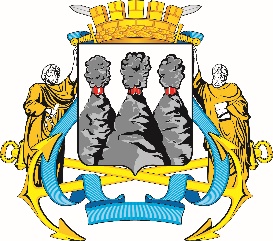 ГОРОДСКАЯ ДУМАПЕТРОПАВЛОВСК-КАМЧАТСКОГО ГОРОДСКОГО ОКРУГАот 21.03.2018 № 143-р 7-я сессияг.Петропавловск-КамчатскийО награждении Почетными грамотами Городской Думы Петропавловск - Камчатского городского округа работников муниципального бюджетного дошкольного образовательного учреждения «Детский сад № 35»Председатель Городской Думы 
Петропавловск - Камчатского городского округаГ.В. Монахова